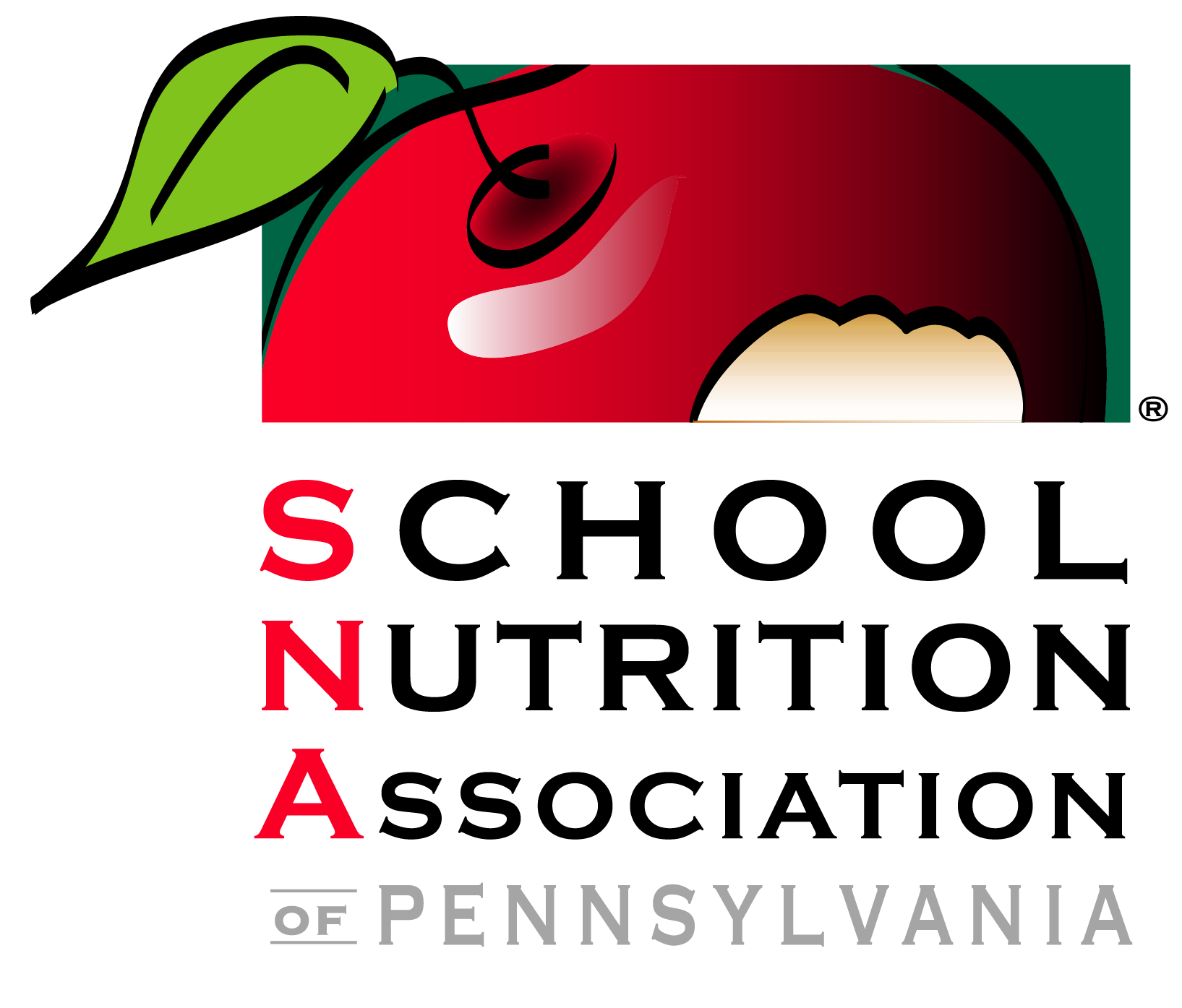 School Nutrition AssociationOf Pennsylvania2018-2019   Board of Directors ReportSubmitted by:  Gina GiarratanaBoard Position: Vice PresidentBoard Meeting Date: 10/24/18News to Share Since Our Last Board Meeting:Updated VP job description to include Scholarships & Awards position.  Kalahari 2020 contract and Conference Direct—adding them back inNew or Big Ideas: (Brief description of exciting new ideas you are hearing about from state leaders, SNA members, allied organizations, industry partners, etc.)Chapter Meetings: SNAPa Chapter 7 meetings attended on 9/20/18 at Bucks County Youth CenterOther Meetings Attended: (Brief description of meetings with other organizations, committee meetings, national or regional meetings, etc.)